WORKOUT CHARTWEEK	/	/	to	/	/	NAME  	GOALS  	  WARM UP		DAYS:ACTIVITY	SETS	REPS	TIME	DIST	INTENSITY**	NOTES  CORE BODY - STRENGTH TRAINING		DAYS:EXERCISES	SETS	REPS	WEIGHT	REST TIME	NOTES  UPPER BODY - STRENGTH TRAINING		DAYS:EXERCISES	SETS	REPS	WEIGHT	1RM*	REST TIME	NOTES  LOWER BODY - STRENGTH TRAINING		DAYS:EXERCISES	SETS	REPS	WEIGHT	1RM*	REST TIME	NOTES  COOL DOWN		DAYS:ACTIVITY	SETS	REPS	TIME	DIST	INTENSITY**	NOTES* 1RM - Current One Rep Max (for reference)	** Intensity: easy/medium/hard or poor/good/excellent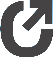 